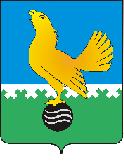 Ханты-Мансийский автономный округ-Юграмуниципальное образованиегородской округ город Пыть-ЯхАДМИНИСТРАЦИЯ ГОРОДАДЕПАРТАМЕНТ ОБРАЗОВАНИЯИ МОЛОДЕЖНОЙ ПОЛИТИКИПРИКАЗ«_28_»____04____2016								№_127_О проведении открытогогородского литературногоконкурса чтецов среди детей старшего дошкольного возраста с нарушениями речи «Дружат дети всей земли»С целью развития и совершенствования устной речи детей дошкольного возраста, имеющих речевые нарушения, приобщения к художественной литературе.ПРИКАЗЫВАЮ: Утвердить:Положение о проведении открытого городского литературного конкурса чтецов среди детей старшего дошкольного возраста с нарушениями речи «Дружат дети всей земли» (приложение 1).Организационный комитет по подготовке и проведению открытого городского литературного конкурса чтецов среди детей старшего дошкольного возрастас нарушениями речи «Дружат дети всей Земли» (приложение 2).Персональный состав жюри открытого городского литературного конкурса чтецов среди детей старшего дошкольного возраста с нарушениями речи «Дружат дети всей земли» (приложение 3).Директору муниципального дошкольного образовательного автономного учреждения центр развития ребенка - детский сад «Фантазия» (С.К. Дидик) организовать и провести открытый городской литературный конкурс чтецов среди детей старшего дошкольного возраста с нарушениями речи «Дружат дети всей земли» 14 мая 2016 года.Рекомендовать руководителям муниципальных дошкольных образовательных автономных учреждений детский сад «Родничок» (И.И. Никонец), «Белочка» (Ю.Г. Софронова), «Улыбка» (М.А. Шиндякина), «Солнышко» (Е. И. Татарская), «Аленький цветочек» (Л.И. Цыс), «Елочка» (Г.В. Юркова) принять участие в конкурсе.Директору муниципального бюджетного общеобразовательного учреждения средняя общеобразовательная школа № 6 (О.Г. Поштаренко) создать условия для проведения открытого городского литературного конкурса чтецов среди детей старшего дошкольного возраста с нарушениями речи «Дружат дети всей земли».Ответственность за исполнение приказа возложить на начальника отдела общего, дошкольного, дополнительного образования департамента образования и молодежной политики Наговицыну П.А.Контроль исполнения настоящего приказа оставляю за собой.И.о. директора департамента							И.В. Гербыш											Приложение 1к приказу Департамента образованияи молодежной политикиот «_28_»___04___2016  №__127__Положение о проведении открытогогородского литературного конкурса чтецов среди детей старшего дошкольного возраста с нарушениями речи «Дружат дети всей земли» 1. Общие положенияГородской литературный конкурс чтецов «Дружат дети всей земли» (далее Конкурс) является открытым мероприятием для воспитанников старшего дошкольного возраста с нарушениями речи образовательных учреждений города Пыть-Ях.Конкурс способствует формированию патриотического мировоззрения детей дошкольного возраста, воспитанию любви и привязанности к своей семье, дому, городу, округу, стране, чувства уважения к своему народу.Организатором оКонкурсаявляетсядепартамента образования и молодежной политики города Пыть-Яха (далее - департамента образования)и муниципальное дошкольное образовательное автономное учреждение центр развития ребенка -детский сад «Фантазия» (далее – МДОАУ црр-д/с «Фантазия»).Цели и задачи конкурсаЦель - развитие и совершенствование устной речи детей дошкольного возраста, имеющих речевые нарушения, приобщение к художественной литературе.Задачи:развитие и обогащение речи дошкольников с речевыми нарушениями, обогащение их эмоций, воспитание воображения и ознакомление с прекрасными образцами русского литературного языка.формирование первоначальных представлений об особенностях художественной литературы, простейших элементах образности в языке.воспитание литературно-художественного вкуса, способности понимать и чувствовать настроение произведения.развитие речи детей, имеющих нарушения речи, с помощью художественной выразительности;формирование культурного уровня детей, уверенности в собственных силах;распространение опыта работы с детьми, имеющими нарушения речи.Условия проведения конкурсаКонкурс проводится 14 мая 2016 года в 10:00 часов, на базе МБОУ СОШ № 6 города Пыть-Ях в актовом зале.В конкурсе принимают участие воспитанники старшего дошкольного возраста, имеющие различные речевые нарушения.Литературные произведения должны отвечать следующим требованиям:- соответствие возрасту и речевым возможностям детей;- новизна и необычность;- высокая художественная ценность.Время выступления участников Конкурса не более 2 минут.Доставка участников к месту проведения Конкурса осуществляется сопровождающими лицами самостоятельно.Оргкомитет конкурсаПодготовку и проведение Конкурса осуществляет организационный комитет (далее по тексту – Оргкомитет), состав которого утверждается приказом департамента образования.Состав оргкомитета формируется из педагогов МДОАУ црр-д/с «Фантазия».Оргкомитет:устанавливает процедуру проведения Конкурса;принимает заявки и определяет категории участников Конкурса;формирует жюри Конкурса;устанавливает критерии оценивания выступления участников Конкурса;определяет номинации Конкурса;формирует состав участников Конкурса по итогам;организует награждение победителей Конкурса;ведет документацию Конкурса и отвечает за хранение документов, связанных с Конкурсом.Жюри конкурсаДля оценивания конкурсных заданий Оргкомитет формирует состав жюри.В состав жюри могут входить учителя-логопеды, педагоги образовательных организаций города.Жюри оценивает выполнение конкурсных мероприятий в баллах в соответствии с критериями, установленными Оргкомитетом.По каждому участнику Конкурса члены жюри заполняют оценочные листы.Этапы проведения конкурсаДля регистрации участников Конкурса заявители направляют в адрес Оргкомитета заявки с указанием:полное наименование образовательного учреждения;фамилии, имени, отчества руководителя образовательного учреждения;фамилии, имени, отчества учителя-логопеда;фамилии, имени, участника конкурса;возраста участника;наименование произведения и автора.Заявки принимаются оргкомитетом в электронном виде на E-mail:mdou_fantaziya@mail.ru(приложение 1 к положению).Срок подачи заявки до 10 мая 2016 года.7.	Подведение итогов конкурса и награждение победителей7.1. Победители Конкурса награждаются грамотами, а также специальными призами, которые могут быть учреждены спонсорами и организаторами Конкурса.7.2. Призеры Конкурса награждаются дипломами лауреатов Конкурса, а также специальными призами.7.3. Учителя-логопеды, подготовившие участников Конкурса, награждаются благодарственными письмами.8.	Финансирование8.1.	Финансирование конкурса осуществляется за счет организаторов Конкурса.Приложение 1к положениюОбразец заявкиЗАЯВКАна участие в открытом городском литературном конкурсе чтецов среди детей старшего дошкольного возраста с нарушениями речи «Дружат дети всей земли»Полное наименование образовательного учреждения ____________________________________________________________________________________________________2. Учитель-логопед_________________________________________________________3. Участник, возраст__________________________________________________________________________________________________________________________________4. Название произведения, автор________________________________________________________________________________________________________________________5.Руководитель образовательного учреждения, тел.________________________________________________________________________________________________________*к Заявке прилагается текст литературного произведения Приложение 2к приказу Департамента образованияи молодежной политикиот «_28_»___04___2016  №__127__Составорганизационного комитета по подготовке и проведению открытого городского литературного конкурса чтецов среди детей старшего дошкольного возрастас нарушениями речи «Дружат дети всей Земли»Председатель оргкомитета:Копысова Н.В.	учитель-логопед МДОАУ црр-д/с «Фантазия»Члены оргкомитета:Редькина Р.А.			методист МДОАУ црр-д/с «Фантазия» Дорожинская Н.С.		учитель-логопед МДОАУ црр-д/с «Фантазия»Лаврентьева О.Н.	музыкальный руководитель МДОАУ црр-д/с «Фантазия»Ширяева Е.А.	воспитатель МДОАУ црр-д/с «Фантазия»Приложение 3к приказу Департамента образованияи молодежной политикиот «_28_»___04___2015 №__127__Составжюри открытого городского литературного конкурса чтецов среди детей старшего дошкольного возраста с нарушениями речи «Дружат дети всей Земли»Председатель жюриКагарлыцкая				учитель–логопед МБОУ СОШ № 2 Татьяна ЛеонидовнаЧлены жюри:Казакова					главный специалист Департамента образованию Ольга Александровна 			и молодежной политики Плошкина					учитель–логопед МБОУ СОШ № 1 Светлана ЕвгеньевнаШарафутдинова				учитель–логопед МБОУ СОШ № 5Татьяна Владимировна